LAN ARRISKUEN PREBENTZIOA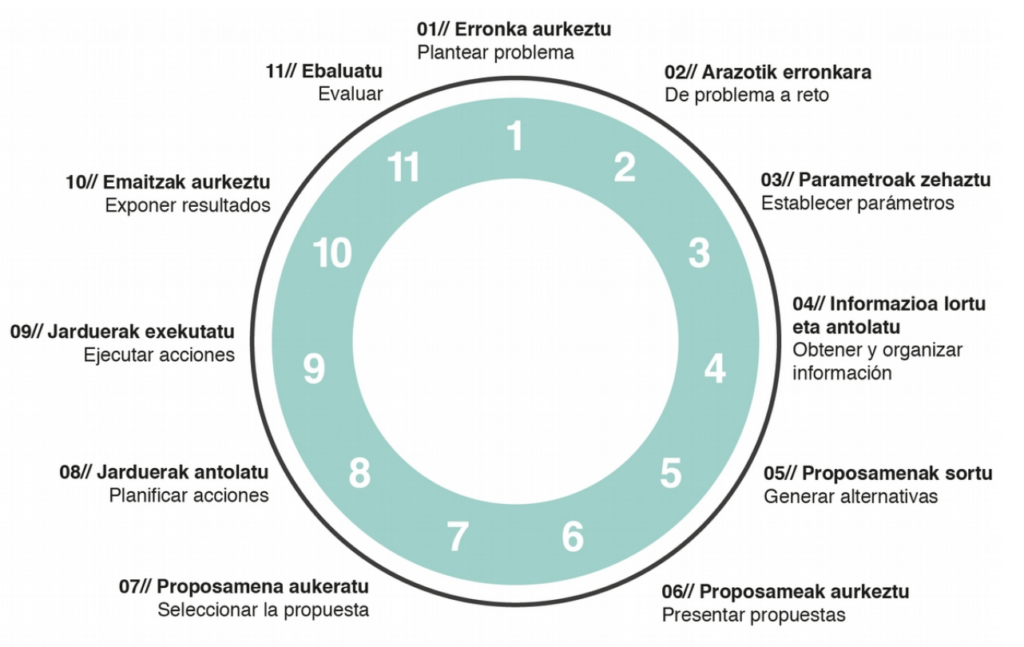 ERRONKAREN AURKEZPENA IRAKASLEAK IKASLEARI EGOERA HAU PLANTEATUKO DIO:Ikasleek sortu duten edo aukeratu duten enpresan, ez dago Prebentzio planik. Ikasleek egin behar dute. Prebentzioa lanbide-arloko beste moduluekin lotzea komeni da. Horretarako lanbide-arloko erronka bat hartu (makina bat muntatzeko erronka, tailerrean egin behar duten erronka bat, ikasgela/bulego bat balitz bezala hartu daitekeen erronka…) eta Prebentzio plana egiteko eskatu. IRAKASLEAK AURKEZPENEAN EGOERA HAU (EDO ANTZEKOA) BIDERATUKO DU GALDERA ETA PROPOSAMENEN BIDEZ:Ikasleek egoerak asmatu ditzakete, horretarako aztertu nahi duten leku bat (tailerra, bulegoa, internetetik hartutako lantoki bat…) aukeratuko dute. Gainera, arrisku mota guztien egoerak aztertu behar dituztenez, irudietan agertzen ez diren egoerak asmatu beharko dituzte, adibidez estres maila handia dagoela lantokian, aireztatze desegokia dagoela, zarata, hotza…Beraiek asmatu ezean, irakasleak galdera eta proposamenen bidez ikasleei eskatu diezaieke jarraian adibide gisan azaltzen dugun kasuko infomazioa. Kasu baten azterketa egiteko irudi bat eta egoera bat eman daiteke. Azken aukera horretan, lanbide-arloari dagokion irudi bat eman eta jarraian duzuen enuntziatuaren antzeko zerbait planteatu Adibide gisa Administrazio eta Finantzetako ikasleei emandako kasuaren enuntziatua duzue:Prozedura:Prebentzio plana osatu elementu guztiak kontutan hartuz. Ikasleak gidatu behar ditugu ondorengo aspektuak kontutan hartuz Prebentzio Plana osatu dezan.Zergatik eta zertarako egingo da Prebentzio Plana?Zeintzuk dira zuen enpresako lan arriskuen Prebentzio Planaren printzipioak?Nori dagokio Prebentzio plana egitea?Nola egingo da zuen enpresaren arriskuen ebaluazioa?Zenbat lanpostu daude enpresan? Eta zenbat langile? Ba al dago babes kolektiborik? Ba al dute Norbera Babesteko Ekipamendurik?Zeintzuk dira lanpostu bakoitzaren arriskuak?Zein da zuen enpresaren arriskuen ebaluazioa?Zeintzuk dira lanpostu bakoitzaren kalteak?Zeintzuk dira neurriak? Babes kolektiborik ezarri al duzue? Kontutan hartu al dituzue Norbera Babesteko Ekipamenduak? Eta seinaleztapena?Ordenatu al dituzue neurriak lehentasun ordenaren arabera? Zeintzuk dira lehentasun ordena ezartzeko irizpideak? Planifikatu al dituzue neurriak egikaritzako jarduerak?Noiz berrikusiko dira arriskuak?Zein da zuen enpresaren larrialdi eta ebakuazio plana?Ikaskuntzaren emaitzak eta helburuak:IE: 5, 6, 7. Gaitasun orokorra:Norbere lanbide-profilari dagokion lan arriskuen prebentzioa ebaluatzen eta neurriak ezartzen daki.Gaitasun zehatzak:Lan baldintzak langilearen osasunean eragina duela daki.Tituluaren lanbide-profilari lotutako arrisku egoerak identifikatzeko gai da.Kalteak sorburuan saihesten daki. Saihestezinak badira, haien ondorioak ahalik eta gehien murrizteko aplikatu beharreko prebentzio teknikak, eta norbera eta taldea babestekoak zehazteko gai da.Enpresa prebentzioa kudeatzeko moduak dakizki.Larrialdi eta ebakuazio plan bat pentsatzen daki.Segurtasun seinaleak ulertzeko gai da.Ebaluazio irizpideak:Ebaluazio irizpideak: IE-EI_5: a, b, c, d, e, f, gIE-EI_6: a, b, c, d, e, f, gIE-EI_7: a, b, c, d, e, fProgramazioan daude: zeharkako gaitasunen errubrikak.Gaitasun teknikoen errubrikaGaitasun teknikoen adierazleakIrakasleak aukeratuko ditu gaitasun teknikoen errubrikaren adierazleak. Erronka eredu honetan adierazle batzuk proposatzen dira, irakasleak erabakiko du hemengo batzuk edo denak eskatu nahi dituen. Kontutan izan behar da aukeratzen diren adierazle guztien ebidentziak jaso behar direla.Kalifikazio irizpideak:Errubrika bidez. Ikasturtearen jardueraren txostenean daude. ERRONKATIK ARAZORAPARAMETROAK/BEHARRAK ZEHAZTUINFORMAZIOA / FORMAZIOA LORTU / ANTOLATUERRONKARAKO BEHARRAK5.6.7. PROPOSAMENAK SORTU / AURKEZTU / AUKERATU8. JARDUERAK ANTOLATU / PLANIFIKATU9. JARDUERAK EXEKUTATUAurreko fasean definitu denaren araberako jarraipena egingo da10. EMAITZAK AURKEZTUAurkeztu beharreko emaitzak ondorengoak dira:Idatzizko txostenaAurkezpena11. EMAITZAK EBALUATU Errubriken bidez baloratuko dira aurkeztutako emaitzak.Administrari lanetarako gelan desordena eta garbitasun falta ikaragarria dago. Lan tresnak nonahi barreiatuta daude. Kableak eta informatikako ekipamenduak (pantailak, teklatuak, saguak) lurrean eta mahai gainetan barreiatuta daude. Lanean aritzeko mahai egokirik ez da libre izaten eta ahal den lekuan lan egin behar da. Bizkarreko minez bukatzen da eguna. Gelak leiho handiak ditu eta askotan ezin da ordenagailuan idatzi. Aulkiak oso baxuak dira eta ez dira erregulableak. Aldiz mahaiak oso altuak dira.Bi fotokopiagailu daude, nahiko zaharkituak eta zarata handia ateratzen dute.Aire girotua jarrita egoten da maiz-maiz eta jertsea jantzita egon behar izaten dira langileak udaberri eta udan. Aldiz neguan, hotzak hastean ez da berogailurik pizten enpresak aurrezkiak aurrezteko.Gainera ez da jakiten lana nork egin behar duen, denek dena egiten dute eta bati tokatzen zaio lan gehiena egitea. Nagusiak ez du esku hartzen lan banaketan eta langile batek esaten duena egin behar da.BEZ-aren deklarazioa eta zergen bilketa garaietan lan karga ikaragarria izaten da eta ezin bukaturik aritzen dira langileak, nagusiari langile berri bat kontratatzeko eskatu bazaio ere, honek ez du horrelakorik egin. Langile batek ikasketak eta lanak batera egiten ditu eta estres egoera altua bizi du. Atsedenerako lekurik ez dago eta  administraritza  gelan egiten dira atsedenak. Baita inguruko langileek ere. Bertan hartzen da ogitartekoa eta baita kafea ere.Administrari gela konpondu beharra zegoela eta obrak hasi dira administraritza gelan: pintaketa, armairu berrien muntaketa, zoru berria jarri… Obrak direla eta zarata ikaragarria dago.Lehengo batean garbitzaileak zorua garbitu zuen eta irristakorra utzi zuenez  langile bat erori egin zen eta hanka hautsi zuen. GAITASUNA: Norbere lanbide-profilari dagokion lan arriskuen prebentzioa ebaluatzen eta neurriak ezartzen daki.GAITASUNA: Norbere lanbide-profilari dagokion lan arriskuen prebentzioa ebaluatzen eta neurriak ezartzen daki.GAITASUNA: Norbere lanbide-profilari dagokion lan arriskuen prebentzioa ebaluatzen eta neurriak ezartzen daki.GAITASUNA: Norbere lanbide-profilari dagokion lan arriskuen prebentzioa ebaluatzen eta neurriak ezartzen daki.EZ DU LORTULORTZEN ARI DALORTU DUERREZTASUNEZ LORTU DUEz du lortu lanbide-profilari dagokion lan arriskuen prebentzioa zer den eta zein helburu dituen identifikatzea.  Lanbide-profilari dagokion lan arriskuen prebentzioa eta neurriak identifikatu ditu.Lanbide-profilari dagokion lan arriskuen prebentzioa ebaluatzen daki eta neurriak ezartzeko gai da. Lan arriskuen prebentzioa ulertu du.Norbere lanbide-profilari dagokion lan arriskuen prebentzioa ebaluatzen daki eta neurriak ezartzeko gai da. Lan arriskuen prebentzioa norbere osasunaren zaintzarako erabiltzen du.GAITASUNA: Norbere lanbide-profilari dagokion lan arriskuen prebentzioa ebaluatzen eta neurriak ezartzen daki.GAITASUNA: Norbere lanbide-profilari dagokion lan arriskuen prebentzioa ebaluatzen eta neurriak ezartzen daki.GAITASUNA: Norbere lanbide-profilari dagokion lan arriskuen prebentzioa ebaluatzen eta neurriak ezartzen daki.GAITASUNA: Norbere lanbide-profilari dagokion lan arriskuen prebentzioa ebaluatzen eta neurriak ezartzen daki.EZ DU LORTULORTZEN ARI DALORTU DUERREZTASUNEZ LORTU DUEz du lortu lanbide-profilari dagokion lan arriskuen prebentzioa zer den eta zein helburu dituen identifikatzea.  Lanbide-profilari dagokion lan arriskuen prebentzioa eta neurriak identifikatu ditu.ADIERAZLEAK:- Lan baldintzak langilearen osasunean eragina duela daki.- Arrisku egoerak identifikatzen ditu. -Kalteak sorburuan saihestu behar direla ulertzen du. Saihestezinak badira, haien ondorioak ahalik eta gehien murrizteko aplikatu beharreko prebentzio teknikak, eta norbera eta taldea babestekoak identifikatzeko gai da. -Enpresa prebentzioa kudeatzeko moduak identifikatzen ditu.- Larrialdi eta ebakuazio plan bat zer den identifikatzen du. -Segurtasun seinaleak identifikatzen ditu.Lanbide-profilari dagokion lan arriskuen prebentzioa ebaluatzen daki eta neurriak ezartzeko gai da. Lan arriskuen prebentzioa ulertu du.ADIERAZLEAK:- Lan baldintzak langilearen osasunean eragina duela daki.- Arrisku egoerak ulertu ditu. -Kalteak sorburuan saihesten daki. Saihestezinak badira, haien ondorioak ahalik eta gehien murrizteko aplikatu beharreko prebentzio teknikak, eta norbera eta taldea babestekoak zehazteko gai da. -Enpresa prebentzioa kudeatzeko moduak dakizki.- Larrialdi eta ebakuazio plan bat pentsatzen daki. -Segurtasun seinaleak ulertzen ditu.Norbere lanbide-profilari dagokion lan arriskuen prebentzioa ebaluatzen daki eta neurriak ezartzeko gai da. Lan arriskuen prebentzioa norbere osasunaren zaintzarako erabiltzen du.ADIERAZLEAK:- Lan baldintzak langilearen osasunean eragina duela daki.-Tituluaren lanbide-profilari lotutako arrisku egoerak ulertu ditu. -Kalteak sorburuan saihesten daki. Saihestezinak badira, haien ondorioak ahalik eta gehien murrizteko aplikatu beharreko prebentzio teknikak, eta norbera eta taldea babestekoak zehazteko gai da. -Enpresa prebentzioa kudeatzeko moduak dakizki.- Larrialdi eta ebakuazio plan bat pentsatzen daki. -Segurtasun seinaleak ulertzen ditu.Zer egin behar dut? Erronkaren identifikatzeaZertarako? Erronkaren onurak eta helburu zehatzakNola egin behar dut? Erronkaren definizioaNorentzat dago bideratua? Erronkaren helburu orokorrakERRONKAREN INFORMAZIOA (irakasleak emandako baliabideak)  ZER JAKIN BEHAR DUT ERRONKA HONETARAKO? (Formakuntza beharrak)ERRONKARAKO BEHARRAK (materialak)MATERIALAK√INFORMAZIOA√FORMAZIOA√PROPOSAMENAABANTAILAKDESABANTAILAKAUKERA(BAI /EZ)Id.Lanaren definizioaIraupena123456789101112